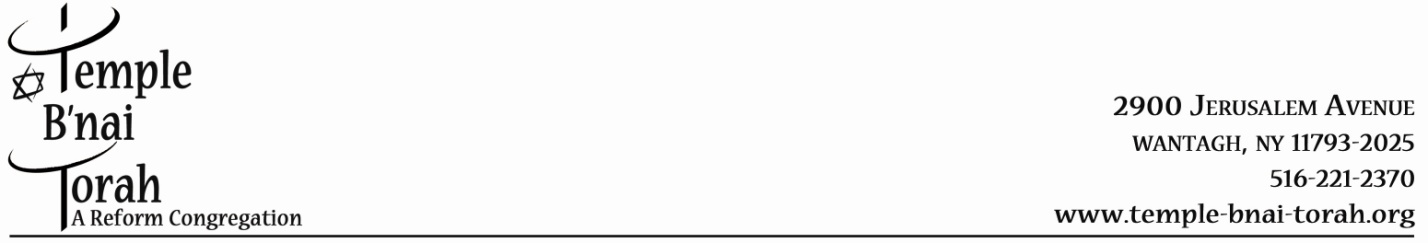 									Received by R.S. Office_____
RELIGIOUS SCHOOL STUDENT REGISTRATION FORM2017 – 2018Please fill out both sides of this form and provide a separate form for each student.Student’s Name ____________________________          Circle One:    Male     FemaleBirth Date _________________________________	Hebrew Name (if known) __________________Grade in Secular School (Fall 2017) _____________	Name of Secular School ___________________Parent #1 Name_____________________________       	Primary email address_____________________Primary Address________________________________________________________________________                                              Home Phone Number ________________________	Cell Phone Number _______________________ Parent #2 Name_____________________________       	Primary email address_____________________Address (IF DIFFERENT)__________________________________________________________________                                            Home Phone Number ________________________	Cell Phone Number _______________________                                                            Special Interests/Talents: Anything your child is particularly proud of in this category?____________________________________________________________________________________Food Allergies/Health: Does your child have allergies or health concerns of which we should be aware?   __________________________________________________________________________________________________________________________________________________________________________Medications: Is your child taking any medications regularly?  Please explain; list all medications.__________________________________________________________________________________________________________________________________________________________________________Special Needs / Services:  If your child uses or needs special services, please explain:__________________________________________________________________________________________________________________________________________________________________________Are there any special family situations of which you would like us to be aware? (e.g. family illness,divorce, remarriage, new birth?)  Please explain.  __________________________________________________________________________________________________________________________________________________________________________Do you have any other concerns that you would like to share with us about your child?_____________________________________________________________________________________Emergency Contacts: In case you cannot be reached.
Name:  _______________________ Cell Phone ______________  Relationship: ____________________Name:  _______________________ Cell Phone ______________  Relationship: ____________________ RELIGIOUS SCHOOL SCHEDULE & FEES, 2017-2018Circle the grade your child will enter into and complete the form below.Grades K, 1, and 2:  SUNDAY  9:00-11:25 AM $450 school fee includes tuition, books and suppliesFREE Temple membership if oldest child falls in this categoryFamilies whose oldest child is enrolled in K-2, upon paying for religious school, are considered full members of TBT with all membership privileges. Grades 3, 4, 5 and 6:  SUNDAY 9:00-11:30 AM & TUESDAY 4:30-6:00 PM $690 school fee includes tuition, books & supplies             Temple membership dues requiredGrade 7:  MONDAY 7:00 - 8:30 PM $625 school fee includes tuition, books & supplies                        Temple membership dues requiredNOTE FOR GRADES 3 thru 7 only:We invite you to list up to 3 children with whom your child would like to be placed, so that he/she will have at least one “friendly face” in his/her class.  We will do our best to honor one placement request, keeping in mind that our first priority is a positive learning environment for all, but we do not guarantee that your child will be placed per all three of your requests.  We must take into account class sizes, teacher’s recommendation and the children’s individual needs so that we may offer the best Jewish educational learning experience for all of our students.  1.________________________OR   2.________________________OR   3.________________________Grades 8, 9, 10, 11 and 12:  MONDAY 7:00 - 8:30 PM $350 school fee includes tuition, books & supplies Temple membership dues requiredVolunteer! We rely on parents to serve as partners in our school.  Your assistance is valuable to make quality Jewish educational programs possible.  Please volunteer to help in at least one of the following areas:_____Assist with our Holiday & PTA Programs		_____Serve on the Education Committee_____Serve as a Class Parent (Gr. K to 6)			_____Other________________________Check only the items below where you wish to NOT share your child’s information:Photographs of the school and children (without names attached) may be used for publicity in brochures, on the website and in other media to inform the community about Temple B’nai Torah’s unique programs, including Religious School & Youth programming and events. EXCLUDE MY CHILD  [   ]Contact information for you and your child will be included on a class list to be distributed to families in the class and to be used for communication with you by the TBT PTA.  EXCLUDE MY CHILD   [   ]Parent Signature (filling this form)					DatePlease return form with your $100 deposit check payable to Temple B’Nai TorahIf you would like to meet with the Director of Education, to discuss school-related concerns, please call the Religious School office at 516-221-2370 ext 24THANK YOU AND WE LOOK FORWARD TO SEEING YOU!